ПОЯСНЮВАЛЬНА ЗАПИСКА№ ПЗН-41821 від 20.06.2022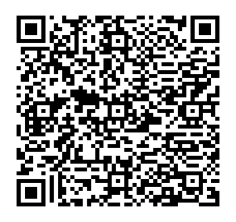 до проєкту рішення Київської міської ради:Про передачу ТОВАРИСТВУ З ОБМЕЖЕНОЮ ВІДПОВІДАЛЬНІСТЮ «КРАЇНА» в оренду земельної ділянки для реконструкції ресторанно-готельного та автозаправного комплексу з подальшою експлуатацією на вул. Передовій, 50 у Голосіївському районі міста КиєваЮридична особа:*за даними Єдиного державного реєстру юридичних осіб, фізичних осіб- підприємців та громадських формуваньВідомості про земельну ділянку (кадастровий № 8000000000:90:125:0088).3. Обґрунтування прийняття рішення.На замовлення зацікавленої особи землевпорядною організацією розроблено проєкт землеустрою щодо відведення земельної ділянки, який згідно зі статтею 186¹ Земельного  кодексу України (в редакції до 27.05.2021) погоджено з відповідними органами, зокрема:Відповідно до Земельного кодексу України та Порядку набуття прав на землю із земель комунальної власності у місті Києві, затвердженого рішенням Київської міської ради 
від 20.04.2017 № 241/2463, Департаментом земельних ресурсів виконавчого органу Київської міської ради (Київської міської державної адміністрації) розроблено проєкт рішення Київської міської ради.4. Мета прийняття рішення.Метою прийняття рішення є забезпечення реалізації встановленого Земельним кодексом України права особи на оформлення права користування на землю.5. Особливі характеристики ділянки.Стан нормативно-правової бази у даній сфері правового регулювання.Загальні засади та порядок передачі земельних ділянок у власність чи користування зацікавленим особам визначено Земельним кодексом України та Порядком набуття прав на землю із земель комунальної власності у місті Києві, затвердженим рішенням Київської міської ради від 20.04.2017 № 241/2463.Фінансово-економічне обґрунтування.Реалізація рішення не потребує додаткових витрат міського бюджету.Відповідно до Податкового кодексу України, Закону України «Про оренду землі» та рішення Київської міської ради від 24.12.2020 № 24/24 «Про бюджет міста Києва на 2021 рік» розрахунковий розмір річної орендної плати складатиме: 225 846 грн 00 коп. (5 %).Прогноз соціально-економічних та інших наслідків прийняття рішення.Наслідками прийняття розробленого проєкту рішення стане:        - реалізація зацікавленою особою своїх прав щодо використання земельної ділянки.Доповідач: директор Департаменту земельних ресурсів Валентина ПЕЛИХ. Назва	ТОВАРИСТВО З ОБМЕЖЕНОЮ ВІДПОВІДАЛЬНІСТЮ «КРАЇНА» Перелік засновників (учасників) юридичної особи*ТАРАСЕВИЧ КИРИЛО ВОЛОДИМИРОВИЧУкраїна, 03138, місто Київ, ВУЛИЦЯ ЯСНА, будинок 5 Кінцевий бенефіціарний   власник (контролер)*ТАРАСЕВИЧ КИРИЛО ВОЛОДИМИРОВИЧУкраїна, 03138, місто Київ, ВУЛИЦЯ ЯСНА, будинок 5Реєстраційний номер:від 20.06.2022 № 383919911 Місце розташування (адреса)м. Київ, р-н Голосіївський, вул. Передова, 50 Площа0,2182 га Вид та термін користуванняОренда на 5 років Вид використаннядля реконструкції ресторанно-готельного та автозаправного комплексу з подальшою експлуатацією Цільове призначення03.07 для будівництва та обслуговування будівель торгівлі Нормативна грошова оцінка 
 (за попереднім розрахунком*) 4 516 920 грн 05 коп. *Наведені розрахунки нормативної грошової оцінки не є остаточними і будуть уточнені   відповідно до вимог чинного законодавства при оформленні права на земельну ділянку. *Наведені розрахунки нормативної грошової оцінки не є остаточними і будуть уточнені   відповідно до вимог чинного законодавства при оформленні права на земельну ділянку.структурний підрозділ Київської міської державної адміністрації у сфері містобудування та архітектури:від 17.06.2015 № 7547/0/12/09-15територіальний орган центрального органу виконавчої влади, що реалізує державну політику у сфері земельних відносин(екстериторіальне погодження):від 15.04.2015 № 19-26-0.3-5674/2-15 Наявність будівель і споруд   на ділянці:На земельній ділянці розташований комплекс нежитлових будівель загальною площею 335,8 кв. м, який належить ТОВАРИСТВУ З ОБМЕЖЕНОЮ ВІДПОВІДАЛЬНІСТЮ «КРАЇНА», право власності зареєстровано у Державному реєстрі речових прав на нерухоме майно 25.04.2019, номер запису про право власності 31349375 (інформація з Державного реєстру речових прав на нерухоме майно від 20.06.2022                                  № 303130168). Наявність ДПТ:Відповідно до детального плану території селища Чапаєвка, затвердженого рішенням Київської міської ради від 20.12.2017 № 1463/4296, територія за функціональним призначенням належить до території громадських будівель і споруд та частково до зони зелених насаджень загального користування. Згідно з листом Департаменту містобудування та архітектури виконавчого органу Київської міської ради (Київської міської державної адміністрації) від 28.05.2015 № 6524/0/12-4/19-15 заявлена ініціатива відповідає містобудівній документації.Проект землеустрою погоджений Департаментом містобудування та архітектури виконавчого органу Київської міської ради (Київської міської державної адміністрації) листом від 17.06.2015 № 7547/0/12/09-15. Функціональне призначення   згідно з Генпланом:Відповідно до Генерального плану міста Києва, затвердженого рішенням Київської міської ради                  від 28.03.2002 № 370/1804, земельна ділянка за функціональним призначенням належить частково до території громадських будівель і споруд, частково до території вулиць і доріг. Правовий режим:Земельна ділянка належить до земель комунальної власності територіальної громади міста Києва. Розташування в зеленій зоні:Земельна ділянка не входить до зеленої зони. Інші особливості:Частина земельної ділянки розташована в межах червоних ліній.Пунктом 3.10 проєкту рішення запропоновано з урахуванням існуючої судової практики (постанови Верховного Cуду, від 18.06.2020 у справі № 925/449/19,             від 27.01.2021 у справі № 630/269/16, від 10.02.2021 у справі № 200/8930/18) стягнути кошти за користування земельною ділянкою без правоустановлюючих документів на підставі статті 1212 Цивільного кодексу України.Зважаючи на положення статей 9, 122 Земельного кодексу України та пункту 34 частини першої статті 26 Закону України «Про місцеве самоврядування в Україні» (щодо обов’язковості розгляду питань землекористування на пленарних засіданнях) вказаний проєкт рішення направляється для подальшого розгляду Київською міською радою.Директор Департаменту земельних ресурсівВалентина ПЕЛИХ